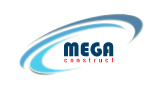 SEF OFICIU JURIDIC -SEDIUL CENTRALCandidatul ideal -Licentiat in stiinte juridice
- Studiile postuniversitare reprezinta un avantaj
- Experienta relevanta minim 3 ani
- Experienta in sectorul energetic reprezinta un avantaj
- Cunostinte de specialitate: drept civil, fiscal, penal, administrative etc.
- Experienta in comunicarea cu autoritatile publice (Ministere, ANRE, ANAF, etc)
- Experienta in lucrul cu instantele de judecata- Bune cunostinte de operare PC- Microsoft Office Word, Outlook, Excell – nivel avansat
- Capacitate ridicata de analiza si organizare;
- Buna colaborare in cadrul echipei;
- Atentie la detalii, persoana responsabila, serioasa si punctuala;
- Experienta pe un post similar constituie avantaj;Descrierea jobului- asigura consultanta juridica pentru toate departamentele societatii;
- asigura asistenta juridica in fata oricaror organe jurisdictionale;
-vizeaza pentru legalitate deciziile emise de conducerea societatii;
-verifica documentele care stau la baza incheierii contractelor, identificand eventualele neconformitati;
-avizeaza toate documentele cu caracter de norme si regulamente care reglementeaza activitatea societatii;
- asigura recuperarea creantelor societatii (notificari, cereri de chemare in judecata, reprezentare in instanta);
- urmareste aparitia actelor normative specifice domeniului de activitate al societatii si le aduce la cunostinta conducerii societatii si a departamentelor implicate, formuland puncte de vedere cu privire la actele normative respective;
- intocmeste formalitatile prevazute de lege in cazul modificarii actului constitutiv si in cazul adoptarii hotararilor generale ale actionarilor, asigurand inregistrarea documentelor la Oficiul Registrului Comertului;
- participa la negocierea contractelor in care societatea urmeaza sa devina parte si elaboreaza proiecte de astfel de contracte;
- redacteaza cereri de chemare in judecata, intampinari, plangeri contraventionale, plangeri penale, convocari la conciliere, memorii, sesizari, adrese etc.
- reprezinta interesele societatii in fata instantelor judecatoresti, executorilor judecatoresti, notarului, autoritatilor si institutiilor publice;
CV-urile se trimit pe adresa de email: office@megaconstruct.ro